How To ApplyDear Applicant,Thank you for requesting information about the post of Development Officer at LANDED Peer Education Service.Please read the above documents carefully for full details on the post. To apply, please complete the application form and:Return via email to alayna@landed.info May I also encourage you to visit our website: www.landed.info for more information on our organisation and the work we do. You are welcome to arrange an informal meeting with us to discuss the role and meet the team before applying.If you have any questions about the above position, please do not hesitate to contact me on 01698 269872.-The closing date for applications to this post is midnight on Monday the 26th of June 2023.-Shortlisting will take place on Tuesday the 27th of June, and successful applicants will be invited to interview.-Interviews will take place on Thursday the 6th & Friday the 7th of July 2023.Thank you for your interest in LANDED Peer Education Service. I very much look forward to hearing from you.Yours truly,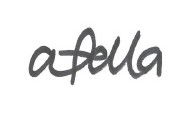 Jacqui FlanaganService Manager LANDED Peer Education Service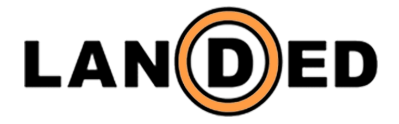 PEER EDUCATION SERVICEEQUAL OPPORTUNITIES MONITORING FORMLANDED Peer Education Service aims to be an equal opportunities organisation. To monitor the effectiveness of our policy and comply with current legislation we ask that you spare a couple of minutes to fill in the questionnaire. However, you are not obliged to fill it out and we assure you that it will be treated in strictest confidence. It is not attached to your application and will not affect our selection procedure in any way.Please place an X in the the appropriate boxes:ETHNIC ORIGINDouble-click and select ‘checked’ in the appropriate boxes below.GENDERI am 		Male	              			Female 	            	Non-binary		Other			Rather not say      	AGEI am		25 and under				26-54					55 and over		DISABILITYDo you consider that you have a disability?Yes							No		Application Form Personal DetailsPreferred method of contact: 	Email				TelephoneDo you hold a current full UK driving licence?    Yes		No		Do you have any driving offences?Yes					No		If yes, please give details below, including any points or bansDo you own your own car?Yes		No		If not, do you have full access to a car?Yes		No		Do you have the right to work in the UK?Yes		No		Present//Most Recent EmploymentPrevious Employment & Voluntary Roles/ Work PlacementsContinue on a separate sheet if necessary. Please state reasons for any career gaps.Reason for Application & Statement of Relevant Skills & Experience to Advertised Post.				Qualifications (continue on a separate sheet if necessary)Other Relevant Training and Continuous Personal Development (CPD) Attended (continue on a separate sheet if necessary)Additional/Supporting Information (continue on a separate sheet if necessary)RefereesDeclaration (please read carefully)Job Title:DEVELOPMENT OFFICERSalary:Term of Contract:£25914 - £28384This post is advertised as a 1-year fixed-term post.Future employment will be dependent upon securing additional funding.Line Management:Senior Development Officer / Service ManagerLocation:3A King St.  Wishaw. ML2 8BSResponsible to:LANDED Management CommitteeJob Summary:To design, develop and facilitate a range of activities that raise awareness of risk-taking behaviours among young people using a harm-reduction approach. This post will focus on the topics of; drugs, alcohol, tobacco, vaping, sexual health and relationships.  Organisational ProfileLANDED is a Lanarkshire-based charity that raises awareness of youth health issues to encourage young people to take responsibility for their own health and well-being.   There are four distinct strands to our work:  Supporting young people to become efficient peer educators, raising awareness of health issues among young people attending groups in the community, increasing the knowledge, understanding and capacity of staff members through staff training delivery, and resource development – developing resources to support workshop and training delivery. Duties and Responsibilities:To develop, design and deliver training programmes/activities for young people aimed at increasing their awareness of the risks and consequences of risk-taking behavioursTo remain up-to-date with current and emerging information and trends in relation to the topics coveredTo respond to reactive requests from groups within the community for awareness-raising workshopsTo design, deliver and produce educational resources that support workshop deliveryTo facilitate training to staff/ adults who work with young people within a variety of settings, e.g. schools, youth work, training agencies. To undertake monitoring and evaluation of all workTo keep up to date with current policy and practice in relation to youth work, education and healthTo develop and maintain project plans, files, records, and reportsTo develop engaging content for our social media and website To support the LANDED volunteer training programmeTo engage and build relationships with LANDED volunteersTo be responsible for the organisation and delivery of your own workload, diary and time-managementParticipate in staff meetings, events, and activitiesTo identify future development opportunitiesTo undertake any other duties and responsibilities as identified through the development of the serviceThis job description does not represent an exhaustive list of responsibilities and tasks but indicates the main responsibilities required from the employee in this role.Organisational ProfileLANDED is a Lanarkshire-based charity that raises awareness of youth health issues to encourage young people to take responsibility for their own health and well-being.   There are four distinct strands to our work:  Supporting young people to become efficient peer educators, raising awareness of health issues among young people attending groups in the community, increasing the knowledge, understanding and capacity of staff members through staff training delivery, and resource development – developing resources to support workshop and training delivery. Duties and Responsibilities:To develop, design and deliver training programmes/activities for young people aimed at increasing their awareness of the risks and consequences of risk-taking behavioursTo remain up-to-date with current and emerging information and trends in relation to the topics coveredTo respond to reactive requests from groups within the community for awareness-raising workshopsTo design, deliver and produce educational resources that support workshop deliveryTo facilitate training to staff/ adults who work with young people within a variety of settings, e.g. schools, youth work, training agencies. To undertake monitoring and evaluation of all workTo keep up to date with current policy and practice in relation to youth work, education and healthTo develop and maintain project plans, files, records, and reportsTo develop engaging content for our social media and website To support the LANDED volunteer training programmeTo engage and build relationships with LANDED volunteersTo be responsible for the organisation and delivery of your own workload, diary and time-managementParticipate in staff meetings, events, and activitiesTo identify future development opportunitiesTo undertake any other duties and responsibilities as identified through the development of the serviceThis job description does not represent an exhaustive list of responsibilities and tasks but indicates the main responsibilities required from the employee in this role.Hours of Work:37 hours per week. Regular evening and occasional weekend work will be required. Extra time worked will be taken as time off in lieu (TOIL), negotiated in supervision.PLEASE NOTE: The successful candidate must hold a qualification in a related field, for example BA Community Development and relevant experience working with young people in a community settingPDA Youth Work, HNC Working With Communities or a similar discipline, will be considered with 5+ years of relevant experience working with young people in a community settingThe successful candidate must hold a full clean driving licence and have full access to a car as there is a requirement to be fully mobile throughout Lanarkshire with the ability to transport volunteers and equipment as requiredA PVG check will be conducted on any successful candidate before employment commencePerson SpecificationPOST: Development OfficerHours of Work:37 hours per week. Regular evening and occasional weekend work will be required. Extra time worked will be taken as time off in lieu (TOIL), negotiated in supervision.PLEASE NOTE: The successful candidate must hold a qualification in a related field, for example BA Community Development and relevant experience working with young people in a community settingPDA Youth Work, HNC Working With Communities or a similar discipline, will be considered with 5+ years of relevant experience working with young people in a community settingThe successful candidate must hold a full clean driving licence and have full access to a car as there is a requirement to be fully mobile throughout Lanarkshire with the ability to transport volunteers and equipment as requiredA PVG check will be conducted on any successful candidate before employment commencePerson SpecificationPOST: Development OfficerI would describe my ethnic origin as:I would describe my ethnic origin as:I would describe my ethnic origin as:I would describe my ethnic origin as:White Scottish	BangladeshiWhite BritishOther Asian backgroundIrish	Chinese	Any other white backgroundCaribbeanIndianAfricanPakistaniOther ethnic backgroundPost Applied for: Advert seen in: Title: Forename: Surname:AddressAddressHome Tel: AddressAddressMobile Tel: AddressAddressE-mail: DateOffenceResult (points, ban etc)Name and address of present/most recent employer:Job Title: Dates: From:                         To: Name and address of present/most recent employer:Job Title: Notice Period:Name and address of present/most recent employer:Job Title: Current Salary:Please outline present duties and responsibilities, including any line management responsibilities.Employer’s Name and AddressJob Title/ResponsibilitiesDates of Employment(Most recent first)Dates of Employment(Most recent first)Reason for leavingFromToUsing the Person Specification, please state why you have applied for this position, clearly demonstrating your:  Experience Knowledge & Understanding Skills & QualitiesState name of School, College, University, or other Institution where qualification gainedQualification/SubjectResults/ GradeDate Awarded/ AwaitedIf you wish to provide any additional information in support of your application, please use this box. This can include spare time activities.  Please provide details of two referees. If you are currently in employment at least one must represent your present employer. Referees will be contacted prior to appointment.Please provide details of two referees. If you are currently in employment at least one must represent your present employer. Referees will be contacted prior to appointment.Please provide details of two referees. If you are currently in employment at least one must represent your present employer. Referees will be contacted prior to appointment.Please provide details of two referees. If you are currently in employment at least one must represent your present employer. Referees will be contacted prior to appointment.Name:Name:Address:Address:State referee’s position or relationship to you:State referee’s position or relationship to you:Tel No:Tel No:e-mail:e-mail:I certify that the information contained within this form is true and accurate to the best of my knowledge and belief. I understand that any information that is knowingly withheld, suppressed, deliberately misleading or false may make me liable, if employed, to dismissal.